September 2022New Frontiers Exploration ProgramOverviewThis is an application form for funding for exploration drilling and geophysical acquisition under the New Frontiers Exploration Program. The maximum funding is $100,000 for drilling programs and $50,000 for geophysical acquisition (total maximum of $150,000 per individual entity). Separate application forms must be submitted for drilling programs and for geophysical surveys.Lodgement informationCompleted application forms must be received before 5pm AEST 31 October 2022.Email: cooperative.drilling@regional.nsw.gov.auReceipt of applications will be acknowledged by email.More informationPlease read the guidelines.Contact: Malcolm Drummond or Michael Hallett, Mining Exploration and GeoscienceEmail: cooperative.drilling@regional.nsw.gov.auPhone: +61 2 4063 6702, +61 2 4063 6713Note•	any reference to the ‘department’ in this form, refers to the Department of Regional NSWLicence detailsLicence holder/s detailsAdditional licence holder/s or operatorProvide the full name, phone number, email address, ACN or ARBN (for foreign companies), street address (individual), registered street address (company) and postal address details of additional licence holders or licence operators.Applicant detailsAny correspondence in relation to this application will be sent to this person.Your preferred contact method	Email (for companies – provide a company email address which is regularly monitored rather than an individual employee’s email address)	Phone/mobile  	I agree to receive email correspondence relating to future rounds of the New Frontiers Exploration Program.Applicants are required to have the insurances listed below. Tick to confirm and attach certificates of currency to your submission.Project/prospect detailsMap of the project/prospect locationProvide a map showing the location of the project/prospect and proposed drill hole or geophysics acquisition location(s) subject to this application.Please attach a map to this application separately.Project/prospect description and geophysics or drilling planTechnical assessment criteriaFeesThere are no fees for the submission or assessment of this application. Program timelines	2 September 2022		Applications open	31 October 2022		Applications close	30 April 2023 		Notification and announcement of successful applicants (approx.)	31 December 2024		Final date for submission of invoicesFundingThe program provides co-funding of 50 per cent of total drilling program costs and/or exploration geophysics costs. Maximum funds available to any individual applicant is $100,000 for drilling programs and $50,000 for geophysical acquisition. The maximum amount available to any single entity is $150,000. If applying for multiple projects, applicants must submit separate applications and include only one type of activity (drilling or geophysics) per application. You may enter as many applications as you wish.Claimable activityFunding is only claimable for all direct costs of drilling and/or geophysical survey costs as charged by the contractor and described in their invoices. The work must be directly related to the target described in the application.If the program in the application form has commenced before announcement of successful applications, grant funds may be claimed. Grant funds cannot be used retrospectively for projects already completed before application to the program.The department recognises that exploration is a dynamic and iterative process, so variations to drill hole collar locations, orientations and target depths, or geophysical parameters will be permitted, subject to written approval from the department.To claim, the department must be invoiced after project work has been completed and payments made to contractors, and mandatory reporting to the department has been completed. The applicant must invoice the department and provide evidence of payment of costs for cross-referencing before grant payments will be made.Project cost claims from successful applicants must be GST exclusive.Payments to the successful applicants will be made only after work is completed and compulsory reporting is submitted to the department, as described in the funding deed. Successful applicants must submit a correctly rendered invoice to the department, which will be paid on 30-day terms. DeclarationEach applicant (or the authorised officer or agent) must complete the declaration below and sign this form.(For companies and agents) I declare that I am authorised to complete and lodge this application.I certify that the information provided is true and correct to the best of my knowledge and belief. I understand under the Crimes Act 1900 NSW Part 5A, that knowingly or recklessly giving false or misleading information is a serious offence, and under the Mining Act 1992 section 378C, any person who provides information that the person knows to be false or misleading is guilty of an offence, for which they may be subject to prosecution.Checklist for applicants© State of New South Wales through Regional NSW 2022. The information contained in this publication is based on knowledge and understanding at the time of writing August 2022. However, because of advances in knowledge, users are reminded of the need to ensure that the information upon which they rely is up to date and to check the currency of the information with the appropriate officer of the Regional NSW or the user’s independent adviser.Licence details – it is mandatory that all drilling must occur on a current mineral title or licence. Licence details – it is mandatory that all drilling must occur on a current mineral title or licence. Licence Number1st Licence holder1st Licence holderNameContact phoneContact emailACN / ARBNStreet address (Registered street address for a company)Postal address  Same as abovePostal addressEnter here if different2nd Licence holder2nd Licence holderNameContact phoneContact emailACN / ARBNStreet address (Registered street address for a company)Postal address  Same as abovePostal addressEnter here if differentAdditional licence holders or licence operatorsOrganisation type – select oneOrganisation type – select oneCompanies (incorporated under the Corporations Act 2001 – may be not-for-profit or for-profit proprietary company or public companies limited by shares or by guarantee)Incorporated Associations (incorporated under state/territory legislation, commonly have 'Association' or 'Incorporated' or 'Inc' in its legal name)Incorporated Cooperatives (also incorporated under state/territory legislation, commonly have "Cooperative” in its legal name)PartnershipsTrustee on behalf of a TrustUnincorporated Joint VentureIndividual or individuals (jointly and separately)Other (please specify)Contact DetailsContact DetailsContact namePosition heldCompanyPostal addressPhone (incl area code)MobileEmailInsurance requiredInsurance requiredMinimum sum insuredPublic Liability$10 million for any single occurrence and unlimited in the aggregate as to the number of occurrencesWorkers CompensationAs required by the law of each relevant state and territoryIncorporated Cooperatives (also incorporated under state/territory legislation, commonly have "Cooperative” in its legal name)Comprehensive motor vehicle insurance if company vehicles usedDetailsProject/Prospect name: Licence type and number:Exploration target:      Commodity type(s):      Type of funding applied for (only one type per application):                                          Drilling       Geophysics Provide a brief overview of the geology and past exploration in the region of your application, and the tenement (500 words maximum). Describe the proposal and how it would form part of your overall exploration program (500 words maximum).Provide a work plan summary of the proposed program including the target(s) (100 words maximum).Has the approval for the proposed program been given or applied for? (provide details and supporting documentation, 100 words maximum).Provide a project budget for the proposed program. Include direct cost estimates for drilling and geophysical acquisition and associated on-costs. Please attach additional files as required.What is the dollar amount of funding (GST exclusive) being requested in this application? The maximum that can be requested is 50% of the total drilling cost (capped at $100,000) or 50% of the total geophysical acquisition cost (capped at $50,000).Describe how your proposed program tests sound geological models and innovative concepts and ideas (500 words maximum). This question has a 30% weighting in the technical assessment.Describe how your proposed program advances exploration in previously under-explored areas and/or targets critical minerals. For example, does the program test an area previously untested, undrilled, under-drilled or where previous work was ineffective? (500 words maximum).	This question has a 35% weighting in the technical assessment.Describe the work you have already undertaken to define the exploration target(s)? (500 words maximum). 	Attach an exploration rationale, including relevant plans, cross-sections, geophysical and 	geochemical surveys that have identified the proposed target. This question has a 25% weighting in the technical assessment.Provide details of the proposed work program and the anticipated information that will be acquired as part of the exploration program (e.g. element suite to be assayed, downhole geophysical methods and modelling, petrology, geochronology, isotopic analysis etc). (300 words maximum). This question has a 10% weighting in the technical assessment.1st Applicant details1st Applicant detailsNamePosition/titleDateSignature2nd Applicant details (if appropriate)2nd Applicant details (if appropriate)NamePosition/titleDateSignatureItemCompletedCompleted the application formAttached organisation type information if requiredAttached map and project information (if not included on application)Attached public liability insurance ($10M), workers compensation (as required by the law of each relevant state and territory) and comprehensive motor vehicle certificatesDeclaration signed on the application form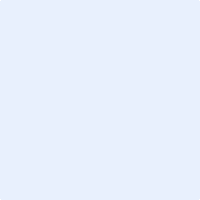 